Срок проведения независимой антикоррупционной экспертизы по настоящему нормативному правовому акту, устанавливается с 20.06.2019 по 03.07.2019 гг.	Результаты независимой антикоррупционной экспертизы отражаются в заключении по форме, утвержденной Министерством юстиции Российской Федерации, согласно Приложению № 2 к Порядку проведения антикоррупционной экспертизы нормативных правовых актов и проектов нормативных правовых актов органов местного самоуправления Боготольского района, утвержденному Решением районного Совета депутатов от 13.03.2018 № 18-133. 	В заключении по результатам независимой антикоррупционной экспертизы должны быть указаны выявленные в нормативном акте или в проекте нормативного акта коррупциогенные факторы и предложены способы их устранения.	Лицо, проводившее независимую антикоррупционную экспертизу, вправе направить органу (должностному лицу), уполномоченному на издание (принятие) либо издавшему (принявшему) нормативный акт, заключение по почте, курьером либо в виде электронного документа на адрес электронной почты: brsd-14@mial.ru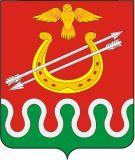 КРАСНОЯРСКИЙ КРАЙБОГОТОЛЬСКИЙ РАЙОННЫЙ СОВЕТ ДЕПУТАТОВг. БОГОТОЛРЕШЕНИЕ_______2019 						        		№ _______О ВНЕСЕНИИ ИЗМЕНЕНИЙ В ПОЛОЖЕНИЕ О ПОРЯДКЕ ПРОВЕДЕНИЯ КОНКУРСА ПО ОТБОРУ КАНДИДАТУР НА ДОЛЖНОСТЬ ГЛАВЫ БОГОТОЛЬСКОГО РАЙОНА КРАСНОЯРСКОГО КРАЯ,  УТВЕРЖДЕНЕННОГО РЕШЕНИЕМ РАЙОННОГО СОВЕТА ДЕПУТАТОВ ОТ 15.06.2015 № 44-287 В соответствии со статьей 36 Федерального закона от 06.10.2003 № 131-ФЗ «Об общих принципах организации местного самоуправления в Российской Федерации», руководствуясь статьями 21, 25 Устава Боготольского района Красноярского края, Боготольский районный Совет депутатов РЕШИЛ:1. Внести в Положение о порядке проведения конкурса по отбору кандидатур на должность главы Боготольского района Красноярского края, утвержденного Решением районного Совета депутатов от 15.06.2015 № 44-287 (далее - Положение) следующие изменения:1.1. в абзаце 5 пункта 1.4 Положения слова «не менее» заменить словами «не позднее»; 1.2. в абзаце первом пункта 3.3. Положения цифру «25» заменить цифрой «30»;1.3. пункт 3.7. изложить в редакции:«3.7. В случае если по истечении срока, установленного пунктом 3.3 настоящего Положения, документы представили менее двух кандидатов, либо не поступило ни одного заявления, Комиссия в течение одного рабочего дня, уведомляет об этом Боготольский районный Совет депутатов.Боготольский районный Совет депутатов в течение 10 рабочих дней со дня получения уведомления Комиссии о том, что документы для участия в конкурсе представили менее двух кандидатов, принимает Решение о продлении срока приема документов, но не более чем на 15 календарных дней со дня опубликования данного Решения. Одновременно Боготольский районный Совет депутатов в своем Решении определяет новую дату проведения конкурса.Решение о продлении срока приема документов и переносе даты конкурса подлежит опубликованию в течение 10 дней со дня подписания.»;1.4. пункт 4.1 Положения дополнить словами «на заседании конкурсной комиссии.»;1.5. в пункте 4.6 после слов «По итогам двух этапов конкурса Комиссия» дополнить словами «на заседании конкурсной комиссии»;1.6. дополнить Положение разделом 5 следующего содержания:«5. Заключительные положения5.1. Кандидат вправе обжаловать решение Комиссии в соответствии с действующим законодательством.».2. Контроль за исполнением Решения возложить на постоянную комиссию по законодательству, местному самоуправлению и социальным вопросам (Председатель - Н.Б. Петрова).3. Опубликовать настоящее Решение в периодическом печатном издании «Официальный вестник Боготольского района» и разместить на официальном сайте Боготольского района в сети Интернет  www.bogotol-r.ru.4. Решение вступает в силу в день, следующий за днем его официального опубликования.Заместитель ПредседателяБоготольского районного Совета депутатовИ.о. главы Боготольского района______________ С.Н. Колесникова_______________Г.А. Недосекин